"Sanatsız kalan bir milletin hayat damarlarından biri kopmuş demektir."
MUSTAFA KEMAL ATATÜRK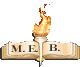 KARASU/SAKARYA
Şehit Hasan Keleş Mesleki ve Teknik Anadolu Lisesi
brifingdosyası
2022-2023
brifing dosyasıBÖLÜMA- OKULUN ADI:Şehit Hasan Keleş Mesleki ve Teknik Anadolu LisesiOKUL MÜDÜRÜ:Nilüfer YEKEB- ADRESİ:İncilli mah.Cemallettin Dere caddesi No:37 Karasu/ SakaryaC- TELEFON NO        : Santral0264 718 1132  ( 1239-6022  )Fax:0264 718 11 34                      http://sehithasankelesmtal.meb.k12.tr/D- OKULUN AMACI :OKULUMUZUN AMAÇ VE GÖREVLERİ 
 Türk Milli Eğitiminin genel amaçlarına uygun olarak, Atatürk inkılap ve ilkelerine ve Anayasa' da ifadesini bulan Atatürk Milliyetçiliğine bağlı, Türk milletinin milli, ahlaki, insani, manevi ve kültürel değerlerini benimseyen, koruyan ve geliştiren, ailesini, vatanını, milletini seven ve daima yüceltmeye çalışan, insan haklarına ve Anayasa' nın başlangıcındaki temel ilkelere dayanan demokratik, laik ve sosyal bir hukuk devleti olan Türkiye Cumhuriyeti'ne karşı görev ve sorumluluklarını bilen ve bunları davranış haline getirmiş yurttaşlar olarak yetiştirmek.İŞLETMELERDEKİ MESLEKİ EĞİTİMİN ÖĞRENCİLERE SAĞLADIĞI AVANTAJLAR
          Endüstri Meslek Liselerinde eğitim ve öğretim 1986 yılından beri, 3308 sayılı Mesleki ve Teknik Eğitim Kanunu esaslarına göre, beceri eğitimi yapmak üzere işletmelere öğrenci gönderilerek yapılmaktadır. Böylece, mesleki eğitim işletmelerde gerçek iş hayatının içinde yapılmakta olup, daha öğrencilik yıllarında kişiler hayata hazırlanmaktadır.•İşletmelerde meslek eğitimi süresince, yaşlarına uygun asgari ücretin   %  30'undan az olmamak üzere ücret alırlar.• İşletmelerin sağladığı sosyal imkanlardan faydalanırlar.• Öğrenciler hastalık, iş kazası ve meslek hastalıkların karşı sigorta ettirirler. Sigorta primleri Bakanlığımızca ödenir.• Eğitimleri süresince muayene ve tedavi masrafları Sosyal Sigortalar Kurumunca karşılanır.• Okul atölyelerinde bulunmayan makine ve teçhizat işletmelerinde görüp kullanma imkanına sahip olurlar. •Mesleki becerilerini iş yerlerinde gerçek iş şartlarında geliştirirler. Öğrencilerin ihtiyaç duyduğu yeni iş alanlarına uygun programlarla daha çok pratik yaparak eğitilirler. 
• Mezun olabilmek için yapılması zorunlu olan endüstri stajını yapmış sayılırlar. 
• İşletmelerde meslek eğitimi görmüş olanlar iş hayatına kolay intibak ederler. Anadolu Meslek Lisesiİlköğretim üzerine 4 yıl öğretim süresi olan ve endüstri meslek lisesi 9. sınıfından belirlenen derslerden “Mesleki ve Teknik Eğitim Lisesi Yönetmeliği’nde belirtilen esasları taşıyan ve istekli öğrencilerin öğrenim yaptığı, öğrencileri hayata ve iş alanlarına ve bunun yanında yüksek öğrenime hazırlayan endüstriyel teknik öğretim okuludur. Bu okullara devam eden öğrenciler, Öğrenci Seçme ve Yerleştirme Sınavına girerek başarılı olmaları halinde bir Yüksek Öğretim kurumuna geçiş yapabilmektedirler.2005/2006 yılında MEGEP kapsamında bölümler alana dönüştürülmüştür.E- SEVİYESİ, DERECESİ                   : Orta öğretimF- ÖĞRETİM ŞEKLİ                            : NormalG- OKUTULAN YABANCI DİLLER      : İngilizceBÖLÜMA– OKULUN TARİHÇESİ    :Karasu ilçesi, Sakarya il merkezine  47 km olup Karadeniz sahillerinin üç büyük kıyı ovalarından olan Sakarya deltasının doğusundaki tepelerin kuzey yamaçlarında kurulmuştur. Karadeniz iklimine dahildir.Okulumuzun pratik sanat okulu olarak açılması için  9002 metre karelik sahanın temin edilmesi istimlak suretiyle 11.05.1974 yılında başlamıştır. Okulumuz 1982- 1983 Eğitim Öğretim yılında açılmış olup 2003 yılında Karasu Kız Meslek Lisesi ve Karasu Mesleki Eğitim Merkezi ile birleştirilerek Karasu Mesleki ve Teknik Eğitim Merkezi adını almıştır.  2006-2007 Eğitim Öğretim Yılında Teknik Lisenin Bilişim Teknolojileri ve Elektrik-Elektronik Teknolojileri alanında eğitime başlanmıştır. 2010 Yılında Okulumuz Mesleki ve Teknik Eğitim Merkezi’nin ayrışması sonucu Karasu Teknik Ve Endüstri Meslek Lisesi olarak,2013-2014 eğitim öğretim yılında da Karasu Mesleki ve Teknik Anadolu Lisesi olarak faaliyetine devam etmektedir. Açık Meslek Lisesi, eğitimi devam etmekte olup 2015-2016 Eğitim Öğretim Yılında Örgün Eğitimde 816; Yaygın Eğitim de ise 606 olmak üzere toplam 1422 öğrenciye eğitim-öğretim verilmektedirOkulumuz, Türkiye Cumhuriyeti Devleti'ne ve milletine Atatürk'ün gösterdiği çağdaş uygarlığa ulaşma yolunda daha nice altmış bir yıllar hizmet vermeye devam edecektir.B-ALANLARIMIZMobilya ve İç Mekan Tasarımı  Teknolojisi Alanı:Bilişim Teknolojisi Alanı:Kimya Teknolojisi AlanıMetal Teknolojisi AlanıIII.BÖLÜMA-OKULUN ÖĞRENCİ DURUMU2020-2021 Eğitim Öğretim Dönemi Öğrenci SayısıAnadolu Meslek Lisesi ProgramıToplam:	492						 3308 sayılı Kanun Uyarınca işletmelerde Beceri eğitimi Yapan öğrenci Sayısı:   85GENEL  TOPLAM :577			B-OKULUN PERSONEL VE ÖĞRETMEN DURUMUNorm DurumuC-OKULUN FİZİKİ DURUMU  BÖLÜMOKULUMUZDA YAPILAN ETKİNLİKLER:*Meslek kursları devam etmektedir.*Tiyatro çalışmaları her yıl devam etmektedir.*Fabrika gezilerimiz yapılmaktadır.*Proje çalışmaları her yıl artarak devam etmektedir.*Uluslararası Robot yarışmalarına üst seviyede devam edilmektedir.*TÜBİTAK yarışmalarında bu yıl bölge ikinciliği alınmıştır.*Öğrencilerimiz kitap okuma yarışmalarına götürülmektedir.*Okulumuzda döner sermaye kapsamında dezenfektan, sıvı sabun, afiş, pano tasarımı, sıra, masa, basketbol potası, masa tenisi, mobilya gibi ürünler üretilmektedir.OKULUMUZDA KURULAN VE ÇALIŞMALARINI SÜRDÜREN KULÜPLERİMİZKültür ve Edebiyat KulübüKütüphanecilik KulübüAfete Hazırlık KulübüGezi ve Çevre Koruma KulübüSağlık ve Temizlik ve Beslenme KulübüSpor KulübüKan Bağışçı,Kızılay ve Yeşilay KulübüMedeniyet ve Değerler KulübüTrafik ve İlk Yardım KulübüBilişim Teknolojileri KulübüProje KulübüA-KÜLTÜR VE SANAT ETKİNLİKLERİGençlerimizin, gelecekte ülkelerine ve insanlığa yararlı bireyler olarak, yarınlarımıza sahip çıkmalarını mutlu ve başarılı olmalarını istiyoruz. Öğrencilerimiz, folklor, satranç, spor, gibi eğitsel çalışmalarıyla ilgi alanlarını zenginleştirirler.OKULDA YÜRÜTÜLEN PROJELER*Tübitak Lise Öğrencileri Proje Yarışması 2204A - 2 Proje*Teknofest Sanayide Dijital Teknolojiler - 2 Proje*Teknofest Çevre ve Enerji Teknolojileri - 1 Proje*14. Uluslararası Robot Yarışması - 8 Robot*Meslek Lisesi Ailelerle Buluşuyor Projesi OKULUN ALDIĞI SERTİFİKALAR*Beslenme Dostu Okul Sertifikası*Beyaz Bayrak Sertifikası*Okulum Temiz BelgesiAÇIKLAMA:Okulumuzda döner sermaye işlemleri kapsamında;2 ton sıvı sabun,7 ton el dezenfektanı 400 litre kolonya,5 ton çamaşır suyu,3 ton yüzey temizleme,1280 adet okul sıra takımı,22 takım kütüphane, Bilişim Teknolojieri Alanı da afiş baskısı yapmaktadır.Ayrıca okulumuzda 1920 adet okul sırası,138 adet Basketbol Potası ve 79 adet de masa tenisi üretimi yapılmıştır.SEKTÖRAĞAÇ İŞLERİALANMOBİLYA VE İÇ MEKAN TASARIMI TEKNOLOJİSİALANIN TANIMIMobilya ve İç Mekan Tasarımı Teknolojisi alanı altında yer alan dalların yeterliklerini kazandırmaya yönelik eğitim ve öğretim verilen alandır. ALANIN AMACIMobilya ve İç Mekan Tasarımı Teknolojisi alanı altında yer alan mesleklerde, sektörün ihtiyaçları, bilimsel ve teknolojik gelişmeler doğrultusunda gerekli olan mesleki yeterlikleri kazanmış nitelikli meslek elemanları yetiştirmek amaçlanmaktadır. DAL PROGRAMLARI, TANIMLARI VE AMAÇLARI1. MOBİLYA ÜRETİM TEKNOLOJİSİ
Tanımı: Mobilya imalatçısının sahip olduğu, mobilya üretim yapma yeterlikleri kazandırmaya yönelik eğitim ve öğretimin verildiği daldır.
Amacı: Ahşap Teknolojisi alanında mobilya imalatı mesleğinin gerektirdiği mobilya üretim yeterliklerine sahip meslek elemanlarının yetiştirilmesi amaçlanmaktadır.2. MOBİLYA DÖŞEME İMALATI
Tanımı: Mobilya Döşeme imalatçısının sahip olduğu, mobilya döşemesi ve imalatı yapma yeterlikleri kazandırmaya yönelik eğitim ve öğretimin verildiği daldır.
Amacı: Ahşap Teknolojisi alanında mobilya döşeme imalatı mesleğinin gerektirdiği mobilya döşeme yeterliklerine sahip meslek elemanlarının yetiştirilmesi amaçlanmaktadır.3. AHŞAP ÜST YÜZEY İŞLEMLERİ 
Tanımı: Ahşap üst yüzey meslek elemanının sahip olduğu, ahşap ürünlerin ve mobilyaların üst yüzey işlemlerini yapma yeterlikleri kazandırmaya yönelik eğitim ve öğretimin verildiği daldır.
Amacı: Ahşap Teknolojisi alanında ahşap üst yüzey mesleğinin gerektirdiği üst yüzey yeterliklerine sahip meslek elemanlarının yetiştirilmesi amaçlanmaktadır.4. AHŞAP SÜSLEME
Tanımı: Ahşap süslemecinin sahip olduğu, ahşap ürünlerde süsleme resmi, oyma, tornalama ve kakma üretim yapma yeterlikleri kazandırmaya yönelik eğitim ve öğretimin verildiği daldır.
Amacı: Ahşap Teknolojisi alanında ahşap süsleme mesleğinin gerektirdiği oyma, tornalama ve kakma üretim yeterliklerine sahip meslek elemanlarının yetiştirilmesi amaçlanmaktadır.5. AHŞAP İSKELET İMALATI
Tanımı: Ahşap iskelet imalatçısının sahip olduğu, ahşap iskelet üretimi yapma yeterlikleri kazandırmaya yönelik eğitim ve öğretimin verildiği daldır.
Amacı: Ahşap Teknolojisi alanında ahşap iskelet imalatı mesleğinin gerektirdiği iskelet üretim yeterliklerine sahip meslek elemanlarının yetiştirilmesi amaçlanmaktadır.6. AHŞAP DOĞRAMA İMALATI
Tanımı: Ahşap Doğrama imalatçısının sahip olduğu, ahşap doğrama üretimi yapma yeterlikleri kazandırmaya yönelik eğitim ve öğretimin verildiği daldır.
Amacı: Ahşap Teknolojisi alanında ahşap doğrama imalatı mesleğinin gerektirdiği doğrama üretim yeterliklerine sahip meslek elemanlarının yetiştirilmesi amaçlanmaktadır.7. AHŞAP TEKNE İMALATI
Tanımı: Ahşap tekne imalatçısının sahip olduğu, ahşap tekne resmi, tekne iskeleti, kamara üretimi yapma yeterlikleri kazandırmaya yönelik eğitim ve öğretimin verildiği daldır.
Amacı: Ahşap Teknolojisi alanında ahşap tekne imalatı mesleğinin gerektirdiği çizim, üretim yeterliliklerine sahip meslek elemanlarının yetiştirilmesi amaçlanmaktadır.İSTİHDAM ALANLARIAhşap Teknolojisi alanından mezun olan öğrenciler, seçtikleri dalda meslekte kazandıkları yeterlikler doğrultusunda ahşap teknoloji sektöründe;
1. Atölyeler,
2. Tersaneler,
3. Fabrikalar,
4. Kendi iş yerleri,
5. Mağazalar vb. yerlerde çalışabilirler YATAY VE DİKEY GEÇİŞLER Program; geniş tabanlı ve modüler yapıda düzenlendiğinden, Mesleki ve Teknik Eğitim Yönetmeliği çerçevesinde yatay ve dikey geçişlere olanak sağlanır.
1. Alan/dalda sertifika, belge ve diplomaya götüren tüm programlar ve dallar arasında geçiş yapılabilir.
2. Diploma almaya hak kazanan öğrenci, Ahşap Teknolojisi alanının devamı niteliğindeki programların sınav sonuçlarına göre diğer yüksek öğrenim kurumlarını tercih edebilir. EĞİTİM SÜRESİ1. Alan programının toplam eğitim süresi, 9. sınıftan sonra 3 öğretim yılı olarak planlanmıştır.
2. Eğitim süresinin okul, işletme ve bireysel öğrenme için ayrılmış dağılımı, Ahşap Teknolojisi alanı haftalık ders çizelgesi, dersler ve modüller ile ilgili açıklamalarda belirtildiği gibi uygulanır. SEKTÖRBİLİŞİMALANBİLİŞİM TEKNOLOJİLERİALANIN TANIMIBilişim Teknolojileri alanı altında yer alan dalların yeterliklerini kazandırmaya yönelik eğitim ve öğretim verilen alandır.ALANIN AMACIBilişim Teknolojileri alanı altında yer alan dallarda, sektörün ihtiyaçları ve bilimsel ve teknolojik gelişmeler doğrultusunda gerekli olan mesleki yeterlikleri kazandıran nitelikli meslek elemanlarını yetiştirmek amaçlanmaktadır.DAL PROGRAMLARI, TANIMLARI VE AMAÇLARI1. BİLGİSAYAR TEKNİK SERVİSİ
Tanımı : Bilgisayar sistemlerinin donanım ve yazılımı kurulumu, bakım ve arıza giderme işlemleri ve bilgisayar ile kontrol edilebilen sistemler kurmaya yönelik eğitim ve öğretim verilen daldır. 
Amacı: Bilgisayar sistemlerinin donanım ve yazılımı kurulumu, arıza giderme ve kontrol sistemleri devreleri yapma yeterliklerine sahip meslek elemanları yetiştirmek amaçlanmaktadır. 2.AĞİŞLETMENLİĞİ
Tanımı : Bilgisayar sistemlerinin donanım ve yazılım kurulumu, ağ sistemlerinin kurulumu, yönetimi ve ağ ortamı üzerinde yaşanabilecek sorunlar, çözüm yolları ve geniş ağ sistemleri yönetimine yönelik eğitim ve öğretim verilen daldır. 
Amacı : Bilgisayar sistemlerinin donanım ve yazılım kurulumu, ağ sistemlerinin kurulumu, yönetimi ve ağ ortamı üzerinde yaşanabilecek sorunlar, çözüm yolları, geniş ağ sistemleri için yönlendirme ve yönlendirme yönetimi yapma yeterliklerine sahip meslek elemanları yetiştirmek amaçlanmaktadır.3. VERİ TABANI PROGRAMCILIĞI
Tanımı : Bilgisayar sistemlerinin donanım ve yazılım kurulumu,veri tabanı ve programlama dilinin kurulumu, veri tabanının oluşturulması ve yönetimi, yazılım geliştirme, hata giderme, bakım ve yedek almaya yönelik eğitim ve öğretim verilen daldır.
Amacı : Bilgisayar sistemlerinin donanım ve yazılım kurulumu, veri tabanı ve programlama dilinin kurulumu, veri tabanının oluşturulması ve yönetimi, yazılım geliştirme, hata giderme, bakım yapma, yedek alma yeterliklerine sahip teknik elemanlar yetiştirmek amaçlanmaktadır.4. WEB PROGRAMCILIĞI
Tanımı: Bilgisayar sistemlerinin donanım ve yazılım olarak kurulumu bilgilerinin yanında, web sayfası tasarımına ve programlama dilleri yardımıyla etkileşimli web uygulamaları hazırlanmasına yönelik eğitim ve öğretim verilen daldır.
Amacı: Bilgisayar sistemlerinin donanım ve yazılım olarak kurulumu bilgilerinin yanında web sayfası tasarımı ve programlama dilleri yardımıyla etkileşimli web uygulamaları hazırlama yeterliklerine sahip teknik elemanlar yetiştirmek,amaçlanmaktadır.5.YAZILIM GELİŞTİRMETanımı: Mühendislik prensipleri çerçevesinde yazılım sistemlerinin tasarımının yapılmasını, devamlılığını ve gerektiğinde güncelleme işidir.Amacı: Çağdaş bilişim uygulamalarına hakim olan, yenilikleri izleyebilen bilgisayar bilimleri, yöneticilik konularında eğitilmiş, vizyon sahibi, ulusal ve uluslar arası sektörle entegre olabilen, yabancı dili bilen, yazılım geliştirme projelerinde yer alabilecek, veri madenciliği ve veri bilimi alalanlarında bilgi sahibi, internet programcılığı ve ağ programlama konuları hakkında donanımlı hakim olan çok yönlü yazılım geliştirme uzmanları yetiştirmektir.İSTİHDAM ALANLARIBilişim Teknolojileri alanından mezun olan öğrenciler, seçtikleri dal/meslekte kazandıkları yeterlikler doğrultusunda;
1. Bilgisayar teknik servisi hizmeti veren bilgisayar firmalarında, kamu kurum ve kuruluşlarında,
2. Ağ kurulum ve yönetimi hizmeti veren ya da bu hizmete ihtiyaç duyan firma, kamu kurum ve kuruluşlarında,
3. Kullanıcı ara yüzüne sahip uygulama ve veri tabanı programları kullanımı ve yönetimi hizmeti veren ya da bu hizmetlere ihtiyaç duyan firma, kamu kurum ve kuruluşlarında,
4. Web tasarımı hizmeti veren veya web ortamında çalışan etkileşimli programlar hazırlayan yazılım şirketlerinde ya da bu hizmetlere ihtiyaç duyan firma, kamu kurum ve kuruluşlarında vb. yerlerde çalışabilirler. YATAY VE DİKEY GEÇİŞLER Program; geniş tabanlı ve modüler yapıda düzenlendiğinden, Mesleki ve Teknik Eğitim Yönetmeliği çerçevesinde yatay ve dikey geçişlere olanak sağlanır.
1. Alan/dalda sertifika, belge ve diplomaya götüren tüm programlar ve dallar arasında geçiş yapılabilir.
2. Diploma almaya hak kazanan öğrenci, Bilişim Teknolojileri alanının devamı niteliğindeki programların sınav sonuçlarına göre diğer yüksek öğrenim kurumlarını tercih edebilir. EĞİTİM SÜRESİ1. Alan programının toplam eğitim süresi, 9. sınıftan sonra 3 öğretim yılı olarak planlanmıştır.
2. Eğitim süresinin okul, işletme ve bireysel öğrenme için ayrılmış dağılımı, Bilişim Teknolojileri alanı haftalık ders çizelgesi, dersler ve modüller ile ilgili açıklamalarda belirtildiği gibi uygulanır. SEKTÖRKİMYA ALANKİMYA TEKNOLOJİSİ ALANIN TANIMIKimya Teknolojisi alanı altında yer alan dalların yeterliklerini kazandırmaya yönelik eğitim ve öğretim verilen alandır.ALANIN AMACIKimya Teknolojisi alanı altında yer alan dallarda, sektörün ihtiyaçları ve bilimsel ve teknolojik gelişmeler doğrultusunda gerekli olan mesleki yeterlikleri kazandıran nitelikli meslek elemanlarını yetiştirmek amaçlanmaktadır.DAL PROGRAMLARI, TANIMLARI VE AMAÇLARI1. KİMYA LABORATUARI
Tanımı: Kimya teknisyeninin sahip olduğu; çözelti hazırlama, nitel, nicel, enstrümantal ve biyokimyasal analiz, fiziksel, kimyasal ve kalite kontrol işlemlerini yapma, numune alma, araç gereçlerin bakım ve kontrolünü yapma yeterliklerini kazandırmaya yönelik eğitim ve öğretim verilen daldır.
Amacı: Kimya Teknolojisi anında kimya teknisyenliği mesleğinin yeterliklerine sahip meslek elemanları yetiştirmek amaçlanmaktadır.2. BOYA ÜRETİMİ VE UYGULAMA
Tanımı: Boya teknisyeninin sahip olduğu; çözelti hazırlama, boya ham madde analizlerini yapma, araştırma-geliştirme, renk hazırlama, farklı özelliklere sahip boya ve bağlayıcı üretim işlemlerini yapma, kalite kontrol ve üretilen boyaları farklı yüzeylere uygulama yeterliklerini kazandırmaya yönelik eğitim ve öğretim verilen daldır.
Amacı: Kimya teknolojisi alanında boya teknisyenliği mesleğinin yeterliklerine sahip meslek elemanları yetiştirmek amaçlanmaktadır.3. LASTİK ÜRETİMİ 
Tanımı: Lastik teknisyeninin sahip olduğu; çözelti hazırlama, ham maddelerin, çelik tellerin, çelik kordlarının ve kord bezlerinin analizlerini yapma, araç lastiği ve çeşitli kauçuk üretim işlemlerini yapma, araca uygun lastik seçme, araç lastiklerinin tamiratı, kalite kontrol ve araştırma-geliştirme işlemlerini yapma yeterliklerini kazandırmaya yönelik eğitim ve öğretim verilen daldır.
Amacı: Kimya teknolojisi alanında lastik teknisyenliği mesleğinin yeterliklerine sahip meslek elemanları yetiştirmek amaçlanmaktadır.4. PETROL-RAFİNERİ
Tanımı: Petrol teknolojisi rafineri teknisyeninin sahip olduğu; çözelti hazırlama, proses kontrolü yapma, proses için su hazırlama, ölçüm yapma, numune alma, rafinasyon, destilasyon, seviye ölçümü ve dolum işlemlerini yapma, korozyon kontrolü yapma, yeterliklerini kazandırmaya yönelik eğitim ve öğretim verilen daldır.
Amacı: Kimya teknolojisi alanında petrol teknolojisi rafineri teknisyenliği mesleğinin yeterliklerine sahip meslek elemanları yetiştirmek amaçlanmaktadır.5. PETROL-PETROKİMYA 
Tanımı: Petrol teknolojisi petrokimya teknisyeninin sahip olduğu; çözelti hazırlama, proses kontrolü yapma, proses için su hazırlama, ölçüm yapma, numune alma, rafinasyon, korozyon kontrolü, seviye ölçümü ve dolum işlemlerini ve petrokimyasal üretim işlemlerini yapma yeterliklerini kazandırmaya yönelik eğitim ve öğretim verilen daldır.
Amacı: Petrol teknolojisi petrokimya teknisyenliği mesleğinin yeterliklerine sahip meslek elemanları yetiştirmek amaçlanmaktadır.6. DERİ İŞLEME
Tanımı: Deri işleme teknisyeninin sahip olduğu; çözelti hazırlama, kimyasalların deriye etkilerini saptama, ham derinin tasnifini yapma, kullanılmaz durumdaki derileri kullanılabilir hale getirme, kalite kontrol yapma, kürklük deriyi işleme, deri atıklarını değerlendirme yeterliklerini kazandırmaya yönelik eğitim ve öğretim verilen daldır.
Amacı: Kimya teknolojisi alanında deri işleme teknisyenliği mesleğinin yeterliklerine sahip meslek elemanları yetiştirmek amaçlanmaktadır.7. KİMYA PROSES
Tanımı: Proses teknisyeninin sahip olduğu; çözelti hazırlama, numune alma, proses kontrolü yapma, ürün hareketini sağlama, depolama yapma, proses akım şeması okuma, otomatik kontrol yapma yeterliklerini kazandırmaya yönelik eğitim ve öğretim verilen daldır.
Amacı: Kimya teknolojisi alanında proses teknisyenliği mesleğinin yeterliklerine sahip meslek elemanları yetiştirmek amaçlanmaktadır.İSTİHDAM ALANLARIKimya Teknolojisi alanından mezun olan öğrenciler, seçtikleri dal/meslekte kazandıkları yeterlikler doğrultusunda;
1. Cam fabrikaları,
2. Lastik ve kauçuk fabrikaları,
3. Çimento fabrikaları,
4. Kağıt fabrikaları,
5. Şeker fabrikaları,
6. Boya fabrikaları,
7. Gıda sektörü,
8. İlaç sektörü,
9. Gübre fabrikaları,
10. Toprak sektörü,
11. Kozmetik fabrikaları,
12. Enerji sektörü,
13. Petrol sektörü,
14. Otomotiv fabrikaları,
15. Metal sektörü,
16. Deri sektörü,
17. Tersaneler,
18. Tekstil sektörü,
19. Deterjan fabrikaları,
20. Sağlık sektörü,
21. Maden sektörü,
22. İnşaat sektörü,
23. Ahşap sektörü vb. yerlerde çalışabilirler. YATAY VE DİKEY GEÇİŞLER Program; geniş tabanlı ve modüler yapıda düzenlendiğinden, Mesleki ve Teknik Eğitim Yönetmeliği çerçevesinde yatay ve dikey geçişlere olanak sağlanır.
1. Alan/dalda sertifika, belge ve diplomaya götüren tüm programlar ve dallar arasında geçiş yapılabilir.
2. Diploma almaya hak kazanan öğrenci, Kimya Teknolojisi alanının devamı niteliğindeki programların veya bu alana en yakın programların  sınav sonuçlarına göre diğer yüksek öğrenim kurumlarını tercih edebilir. EĞİTİM SÜRESİ1. Alan programının toplam eğitim süresi, 9. sınıftan sonra 3 öğretim yılı olarak planlanmıştır.
2. Eğitim süresinin okul, işletme ve bireysel öğrenme için ayrılmış dağılımı, Kimya Teknolojisi alanı haftalık ders çizelgesi, dersler ve modüller ile ilgili açıklamalarda belirtildiği gibi uygulanır. SEKTÖRMEKANİK VE METAL İŞLERİALANMETAL TEKNOLOJİSİALANIN TANIMIMetal Teknolojisi alanı altında yer alan dalların yeterliklerini kazandırmaya yönelik eğitim ve öğretim verilen alandır.ALANIN AMACIMetal Teknolojisi alanı altında yer alan dallarda, sektörün ihtiyaçları, bilimsel ve teknolojik gelişmeler doğrultusunda, gerekli olan mesleki yeterlikleri kazanmış nitelikli meslek elemanları yetiştirmek amaçlanmaktadır.DAL PROGRAMLARI, TANIMLARI VE AMAÇLARI1.KAYNAKÇILIK
Tanımı: Kaynakçının sahip olduğu yeterlikleri kazandırmaya yönelik eğitim ve öğretim verilen daldır.
Amacı: Metal Teknolojisi alanında kaynakçılık mesleğinin yeterliklerine sahip meslek elemanları yetiştirmek amaçlanmaktadır.2. ISIL İŞLEM
Tanımı: Isıl işlemcinin sahip olduğu yeterlikleri kazandırmaya yönelik eğitim ve öğretim verilen daldır.
Amacı: Metal Teknolojisi alanında ısıl işlemcilik mesleğinin yeterliklerine sahip meslek elemanları yetiştirmek amaçlanmaktadır.3.ÇELİK KONSTRÜKSİYON 
Tanımı: Çelik konstrüksiyoncusunun sahip olduğu yeterlikleri kazandırmaya yönelik eğitim ve öğretim verilen daldır.
Amacı: Metal Teknolojisi alanında çelik yapılandırmacılığı mesleğinin yeterliklerine sahip meslek elemanları yetiştirmek amaçlanmaktadır.4. METAL DOĞRAMA
Tanımı: Metal doğramacısının sahip olduğu yeterlikleri kazandırmaya yönelik eğitim ve öğretim verilen daldır.
Amacı: Metal Teknolojisi alanında metal doğramacılığı mesleğinin yeterliklerine sahip meslek elemanları yetiştirmek amaçlanmaktadır.İSTİHDAM ALANLARIMetal Teknolojisi alanından mezun olan öğrenciler, seçtikleri dal/meslekte kazandıkları yeterlikler doğrultusunda;
1. Makine metal sektöründeki fabrikalarda,
2. Metal işleri atölyelerinde,
3. Isıl işlem atölyelerinde,
4. Dövme atölyelerinde,
5. Alüminyum doğrama imal ve montajı yapan atölyelerde vb. yerlerde çalışabilirler. YATAY VE DİKEY GEÇİŞLER Program; geniş tabanlı ve modüler yapıda düzenlendiğinden, Mesleki ve Teknik Eğitim Yönetmeliği çerçevesinde yatay ve dikey geçişlere olanak sağlanır. 
1. Alan/dalda sertifika, belge ve diplomaya götüren tüm programlar ve dallar arasında geçiş yapılabilir.
2. Diploma almaya hak kazanan öğrenci, Metal Teknolojisi alanının devamı niteliğindeki programların veya bu alana en yakın programların  sınav sonuçlarına göre diğer yüksek öğrenim kurumlarını tercih edebilir. EĞİTİM SÜRESİ1. Alan programının toplam eğitim süresi, 9. sınıftan sonra 3 öğretim yılı olarak planlanmıştır.
2. Eğitim süresinin okul, işletme ve bireysel öğrenme için ayrılmış dağılımı, Metal Teknolojisi alanı haftalık ders çizelgesi, dersler ve modüller ile ilgili açıklamalarda belirtildiği gibi uygulanır. AMP 9. sınıf126AMP10. sınıf96AMP11.sınıf142AMP12.sınıf1081Okul Müdürü12Müdür Başyardımcısı-3Müdür Yardımcısı54Memur05Hizmetli26Teknisyenler  07Sayman1ÖğretmenlerÖğretmenleraKültür Dersleri22bMeslek Dersleri25cRehberlik Uzmanı2dÜcretli Öğretmen0BranşDers SaatiNormMevcutİhtiyaçMobilya ve İç Mekan Tasarımı215541Beden Eğitimi55321Bilişim Teknolojileri23967-1Biyoloji26110Coğrafya4000Din Kült. ve Ahl.Bil.37210Felsefe25110Fizik15110İngilizce53330Kimya/Kimya Teknolojisi247760Matematik61330Metal Teknolojisi23967-1Görsel  Sanatlar20110Rehber Öğretmen012-1Tarih45220Özel Eğitim012-1Türk Dili ve Edebiyatı108550TOPLAM13894848-21Açık Alan6000 m²2Kapalı Alan3000 m²3Derslik Sayısı144Laboratuar Sayısı26Kütüphanesi                 var7Çok Amaçlı Salonuvar8Kantini19Atölye Sayısı2010İdari Oda Sayısı511Lojman Sayısı412Sığınağıvar13Spor Salonuyok14Konferans Salonuyok